Practical workManagement Information ResourcesPurpose of the work: to study information resources on management.Tasks of the work: to get acquainted with information resources on management, to study the structure, composition of information, to prepare a brief analytical note and a message in a practical lesson.The task:    find information resources for the selected task option;    make a list of links to found resources;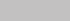     analyze the information presented on them;    study the structure, composition of information, application in the activities of the manager;    prepare a brief analytical note (purpose, tasks of the work, found resources and their brief characteristics, advantages, disadvantages, conclusions, suggestions);    prepare a message (presentation) in a practical lesson;    answer control questions.